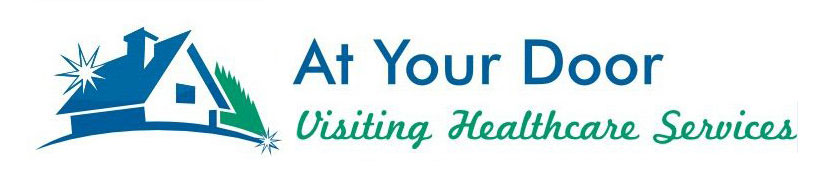 What is a Psychiatric Nurse Practitioner?A Psychiatric Mental Health Nurse Practitioner or PMHNP is a masters prepared (minimum) nurse who can assess, diagnosis, and prescribe for mental healthcare needs.Whom should we refer?Those residents with any of the following:SchizophreniaBipolar disorderObsessive compulsive disorderPanic disorderPTSDDementia with behaviorsMedication managementDepressionSomatic disordersBorderline personality disordersAdjustment disorderAnxietyHow do I refer my residents to At Your Door Psychiatric Nurse Practitioner?1.Obtain signed written consent for PMHNP services2.Make sure the referral is filled out by either the primary care provider or your staff3.Fax both the consent and referral to AYD. Our fax number is: 614-245-4389If you need current referral forms with PMHNP consent forms, please contact your provider or contact our office.